МИНИСТЕРСТВО ОБРАЗОВАНИЯ И НАУКИ
РОССИЙСКОЙ ФЕДЕРАЦИИ(МИНОБРНАУКИ РОССИИ)П Р И К А ЗОб утверждении федерального государственного образовательного стандарта высшего образования по направлению подготовки 19.04.01 Биотехнология (уровень магистратуры) В соответствии с пунктом 5.2.41 Положения о Министерстве образования и науки Российской Федерации, утвержденного постановлением Правительства Российской Федерации от 3 июня 2013 г. № 466 (Собрание законодательства Российской Федерации, 2013, № 23, ст. 2923),  п р и к а з ы в а ю:Утвердить прилагаемый федеральный государственный образовательный стандарт высшего образования по направлению подготовки  19.04.01 Биотехнология (уровень магистратуры).  Признать  утратившим силу Приказ Министерства образования и науки Российской Федерации от 22 декабря 2009 г. № 808 «Об утверждении и введении в действие федерального государственного образовательного стандарта высшего профессионального образования по направлению подготовки                             240700 Биотехнология (квалификация (степень) «магистр») (зарегистрирован Министерством юстиции Российской Федерации 3 февраля 2010 г., регистрационный № 16229)». Министр								                              Д.В. ЛивановФЕДЕРАЛЬНЫЙ ГОСУДАРСТВЕННЫЙОБРАЗОВАТЕЛЬНЫЙ СТАНДАРТ
ВЫСШЕГО ОБРАЗОВАНИЯУровень высшего образования  МАГИСТРАТУРАНаправление подготовки 19.04.01 БИОТЕХНОЛОГИЯКвалификация: МагистрОБЛАСТЬ ПРИМЕНЕНИЯНастоящий федеральный государственный образовательный стандарт высшего образования представляет собой совокупность обязательных требований к высшему образованию по программам магистратуры по направлению подготовки 19.04.01 Биотехнология образовательными организациями высшего образования и научными организациями (далее – образовательными организациями).II. ИСПОЛЬЗУЕМЫЕ  СОКРАЩЕНИЯВ настоящем стандарте используются следующие сокращения:ВО  – высшее образование;ОК  – общекультурные компетенции;ОПК – общепрофессиональные компетенции;ПК – профессиональные компетенции; ФГОС ВО – федеральный государственный образовательный 		стандарт высшего образования.III. ХАРАКТЕРИСТИКА НАПРАВЛЕНИЯ ПОДГОТОВКИ 19.04.01 БИОТЕХНОЛОГИЯ 3.1. Высшее образование по программам магистратуры в рамках данного направления подготовки (в том числе инклюзивное образование инвалидов и лиц с ограниченными возможностями здоровья) может быть получено только в образовательных организациях. Получение высшего образования по программам магистратуры в рамках данного направления подготовки вне образовательной организации не допускается.3.2. Обучение по программам магистратуры в образовательных организациях осуществляется в очной или  очно-заочной формах обучения.3.3. Объем программы магистратуры составляет 120 зачетных единиц (з.е.) вне зависимости от формы обучения, применяемых образовательных технологий, реализации программы несколькими организациями, осуществляющими образовательную деятельность, с использованием сетевой формы, реализации обучения по индивидуальному учебному плану, в том числе ускоренного обучения.3.4. Срок получения образования по программе магистратуры по направлению подготовки в очной формы обучения, включая каникулы, предоставляемые после прохождения государственной итоговой аттестации, независимо от применяемых образовательных технологий, составляет 2 года.Объем программы магистратуры при очной форме обучения, реализуемый за один учебный год, составляет 60 з.е.3.5. Срок получения образования по программе магистратуры реализуемой в  очно-заочной форме обучения, независимо от применяемых образовательных технологий, увеличивается не менее чем на 3 месяца и не более чем на полгода (по усмотрению образовательной организации) по сравнению со сроком получения образования по очной форме обучения. Объем программы магистратуры при очно-заочной форме обучения, реализуемый за один учебный год, определяется образовательной организацией самостоятельно. 3.6. Срок получения образования по программе магистратуры при обучении по индивидуальному учебному плану независимо от формы обучения устанавливается образовательной организацией самостоятельно, но не более срока получения образования, установленного для соответствующей формы обучения. Для инвалидов и лиц с ограниченными возможностями здоровья срок получения образования по индивидуальным учебным планам может быть увеличен не более чем на полгода. Объем программы магистратуры за один учебный год при обучении по индивидуальному учебному плану независимо от формы обучения не может составлять более 75 з.е.3.7. При реализации программ магистратуры по данному направлению подготовки могут применяться электронное обучение и дистанционные образовательные технологии. При обучении инвалидов и лиц с ограниченными возможностями здоровья электронное обучение и дистанционные образовательные технологии должны предусматривать возможность приема-передачи информации в доступных для них формах.По данному направлению подготовки не допускается реализация программ магистратуры с применением исключительно электронного обучения, дистанционных образовательных технологий.3.8. Реализация программ магистратуры по данному направлению подготовки возможна в сетевой форме.3.9. При реализации программ магистратуры по данному направлению подготовки наряду с использованием государственного языка Российской Федерации возможно использование государственных языков республик Российской Федерации в соответствии с законодательством республик Российской Федерации.IV. ХАРАКТЕРИСТИКА ПРОФЕССИОНАЛЬНОЙ ДЕЯТЕЛЬНОСТИ ВЫПУСКНИКОВ ПРОГРАММ МАГИСТРАТУРЫ ПО НАПРАВЛЕНИЮ ПОДГОТОВКИ  19.04.01 БИОТЕХНОЛОГИЯ  4.1. Область профессиональной деятельности выпускников программ  магистратуры включает:исследование, получение и применение ферментов, вирусов, микроорганизмов, клеточных культур животных и растений, продуктов их биосинтеза и биотрансформации; создание технологий получения новых видов продукции, включая продукцию, полученную с использованием микробиологического синтеза, биокатализа, генной инженерии и нанобиотехнологий; разработку научно-технической документации и технологических регламентов на производство биотехнологической продукции;реализацию биотехнологических процессов и производств в соответствии с соблюдением законодательных и нормативных национальных и международных актов; организацию и проведение контроля качества сырья, промежуточных продуктов и готовой продукции.Объектами профессиональной деятельности выпускников программ магистратуры являются:микроорганизмы, клеточные культуры животных и растений, вирусы, ферменты, биологически активные химические вещества; приборы и оборудование для исследования свойств используемых микроорганизмов, клеточных культур,  получаемых путем биосинтеза  веществ, получаемых в лабораторных и промышленных условиях;биомассы, установки и оборудование для проведения биотехнологических процессов;средства контроля качества сырья, полуфабрикатов и готовой продукции;регламенты на производство продуктов биотехнологии, международные стандарты.  4.2. Виды профессиональной деятельности, к которым готовятся выпускники программ магистратуры: научно-исследовательская;проектная;организационно-управленческая;производственно-технологическая;педагогическая.При разработке и реализации программ магистратуры образовательная организация ориентируется на конкретный вид (виды) профессиональной деятельности, к которому (которым) готовится магистр, исходя из потребностей рынка труда, научно-исследовательского и материально-технического ресурса образовательной организации.4.3. Выпускник программ магистратуры в соответствии с видом (видами) профессиональной деятельности, на который (которые) ориентирована программа магистратуры, готов решать следующие профессиональные задачи:научно-исследовательская деятельность:подбор, обработка и анализ научно-технической и патентной информации по тематике исследования с использованием специализированных баз данных с использованием информационных технологий;  анализ показателей технологического процесса на соответствие научным разработкам; разработка программ научных исследований,  оценка и анализ полученных результатов;поиск и разработка новых эффективных путей получения биотехнологических продуктов,  создание современных биотехнологий, в т.ч. нанобиотехнологий, технологий рекомбинантных ДНК, клеточных технологий; выделение, идентификация и анализ продуктов биосинтеза и биотрансформации, получение новых штаммов-продуцентов биологических препаратов;создание композиционных форм и оптимальных способов применения биопрепаратов;проведение валидации технологических процессов и аналитических методик;изучение биохимических и биологических закономерностей процессов биосинтеза, микро - и макростехиометрии, микро- и макрокинетики роста популяций микроорганизмов и клеточных культур, взаимодействия микроорганизмов, вирусов с клетками, метаболических путей и особенностей утилизации субстрата и синтеза продуктов метаболизма;создание теоретических моделей, позволяющих прогнозировать характер изменения свойств сырья в процессе его биотрансформации и получать продукцию с заданными качественными характеристиками;экспериментальное исследование биологической и физико-химической кинетики на всех стадиях технологического процесса и их математическое описание;подготовка научно-технической отчетной документации, аналитических обзоров и справок, документации для участия в конкурсах научных проектов, проектов фармакопейных статей (государственных стандартов), публикация научных результатов, защита интеллектуальной собственности;проектная  деятельность:оценка выбранного способа производства и альтернативных вариантов технологической схемы и её узлов, выбор оптимального варианта;проектирование опытных, опытно-промышленных и промышленных  установок биотехнологического производства;реконструкция и модернизация действующих биотехнологических   процессов и производств;моделирование и оптимизация процессов и аппаратов микробиологического синтеза;разработка основных этапов технологической схемы, исследование технологического процесса на опытной и опытно-промышленной установках;математическое моделирование и оптимизация основной аппаратуры и узлов технологической схемы;технологический расчет оборудования, выбор стандартного и проектирование нестандартного биотехнологического оборудования; разработка биологических методов для утилизации отходов производств и вредных веществ, создание замкнутых технологий, разработка методик и проведение биомониторинга, решение других проблем, связанных с охраной окружающей среды;организационно-управленческая деятельность:организация работы коллектива в условиях действующего производства, планирование работы персонала и фондов оплаты труда;реализация связей с ведущими научными центрами отрасли для оптимизации работы предприятия, разработка критериев оценки эффективности и плана мероприятий по ее повышению; проведение технико-экономического анализа  производства и составление технико-экономической документации;разработка и реализация системы менеджмента качества биотехнологической продукции;разработка системы локальных нормативных актов предприятия в соответствии с требованиями международных стандартов;организация работ по внедрению инноваций в области биотехнологии;организация материально-технического обеспечения биотехнологических производств, хранения и учета сырья, материалов и готового продукта в установленном порядке;обеспечение технологической дисциплины, санитарно-гигиенического режима работы предприятия, содержания технологического оборудования в надлежащем техническом состоянии;организация соблюдения правил техники безопасности на производстве и охраны окружающей среды;обеспечение профессиональной конфиденциальности;производственно-технологическая деятельность:организация, планирование и управление действующими биотехнологическими процессами и производством;обеспечение стабильности показателей производства и качества выпускаемой продукции в соответствии с локальными актами предприятия (технологическими регламентами, должностными рабочими инструкциями, методиками анализа);обеспечение эффективной работы средств контроля, автоматизации и автоматизированного управления биотехнологическим производством;организация и осуществление мероприятий по энерго- и ресурсосбережению, обеспечению экологической безопасности биотехнологических  процессов; обеспечение химико-технического, биохимического и микробиологического контроля; разработка мероприятий по совершенствованию экономических и производственных показателей процесса, обеспечение экономической эффективности производства и получения продукта нужного качества;организация метрологического обеспечения производства; организация системы внутреннего и внешнего аудита; координация работ по внедрению результатов научных исследований в производство;эксплуатация экспериментальных и промышленных установок;обеспечение эксплуатации приборов и оборудования средств аналитического контроля и контроля производства в соответствии с техническими паспортами и инструкциями приборов и оборудования;педагогическая деятельность:подготовка и проведение различных видов учебных занятий со студентами  по профильным дисциплинам; разработка учебных и учебно-методических материалов, в том числе в электронном виде;руководство научно-исследовательской работой студентов;обучение среднетехнического персонала на производстве.V. ТРЕБОВАНИЯ К РЕЗУЛЬТАТАМ ОСВОЕНИЯ ПРОГРАММ МАГИСТРАТУРЫ ПО НАПРАВЛЕНИЮ ПОДГОТОВКИ 19.04.01 БИОТЕХНОЛОГИЯ 5.1. В результате освоения программы магистратуры у выпускника должны быть сформированы общекультурные, общепрофессиональные и профессиональные компетенции.5.2. Выпускник программы магистратуры должен обладать  следующими общекультурными компетенциями (ОК): способностью  к абстрактному мышлению, анализу, синтезу (ОК-1);     готовностью действовать в нестандартных ситуациях, нести социальную и этическую ответственность за принятые решения (ОК-2)способностью совершенствовать и развивать свой интеллектуальный и общекультурный уровень, получать  знания в области современных проблем науки, техники и технологии,  гуманитарных,  социальных и экономических наук (ОК- 3);способностью к профессиональному росту, к самостоятельному обучению новым методам исследования, к изменению научного и научно-производственного профиля своей профессиональной деятельности (ОК- 4);способностью на практике использовать умения и навыки в организации исследовательских и проектных работ и в управлении коллективом (ОК- 5);готовностью использовать  правовые и этические нормы при оценке последствий своей профессиональной деятельности, при разработке и осуществлении социально значимых проектов (ОК-6). 5.3. Выпускник программы магистратуры должен обладать следующими общепрофессиональными компетенциями (ОПК):способностью к профессиональной эксплуатации современного  биотехнологического оборудования и научных  приборов (ОПК- 1);готовностью к коммуникации в устной и письменной формах на русском и иностранном языках для решения задач профессиональной деятельности (ОПК-2);готовностью руководить коллективом в сфере своей  профессиональной деятельности, толерантно воспринимая социальные, этнические, конфессиональные и культурные различия (ОПК-3);готовностью  использовать методы математического моделирования материалов и технологических процессов, готовностью к теоретическому анализу и экспериментальной проверке теоретических гипотез (ОПК-4);способностью  использовать современные информационные технологии для сбора, обработки и распространения научной информации в области биотехнологии и смежных отраслей, способностью использовать базы данных, программные продукты и ресурсы Интернета для решения задач профессиональной деятельности (ОПК-5); готовностью к защите объектов интеллектуальной собственности и коммерциализации прав на объекты интеллектуальной собственности (ОПК-6).5.4. Выпускник программы магистратуры должен обладать профессиональными компетенциями (ПК), соответствующими виду (видам) профессиональной деятельности, на который (которые) ориентирована программа магистратуры:научно-исследовательская деятельность:готовностью к  планированию, организации и проведению научно-исследовательских работ в области биотехнологии, способностью проводить корректную обработку результатов экспериментов и делать обоснованные заключения и выводы (ПК-1); способностью проводить анализ научной и технической информации в области биотехнологии и смежных дисциплин с целью научной, патентной и маркетинговой поддержки проводимых фундаментальных исследований и технологических разработок (ПК-2); способностью представлять результаты выполненной работы в виде научно-технических отчетов, обзоров, научных докладов и публикаций с использованием современных возможностей информационных технологий и с учетом требований по защите интеллектуальной собственности (ПК-3); проектная  деятельность:готовностью к проектированию опытных,  опытно-промышленных   и промышленных  установок биотехнологического производства (ПК-4); способностью осуществлять технологический расчет оборудования, выбор стандартного и проектирование нестандартного оборудования (ПК-5); 	способностью к разработке проектной документации  (ПК-6);организационно-управленческая деятельность:готовностью к организации работы коллектива исполнителей, принятию исполнительских решений в условиях спектра мнений, определению порядка выполнения работ (ПК-7);способностью к проведению технико-экономического анализа  производства и составлению технико-экономической документации (ПК-8);готовностью использовать основные принципы организации метрологического обеспечения производства (ПК-9); способностью к разработке системы менеджмента качества биотехнологической продукции в соответствии с требованиями российских и международных стандартов качества (ПК-10); способностью обеспечивать технологическую дисциплину, санитарно-гигиенический режим работы предприятия, содержание технологического оборудования в надлежащем техническом состоянии (ПК-11); способностью планировать и проводить мероприятия по обеспечению техники безопасности на производстве, по мониторингу и защите окружающей среды       (ПК-12); производственно-технологическая деятельность:  готовностью к организации, планированию и управлению действующими биотехнологическими процессами и производством (ПК-13); способностью использовать типовые и  разрабатывать новые методы инженерных расчетов технологических параметров и оборудования биотехнологических производств (ПК-14); готовностью  обеспечивать стабильность показателей производства и качества выпускаемой  продукции (ПК-15);способностью  осуществлять эффективную работу средств контроля, автоматизации и автоматизированного  управления  производством,  химико-технического, биохимического  и  микробиологического контроля (ПК-16); готовностью к проведению  опытно-промышленной отработки технологии и масштабированию процессов (ПК-17); способностью  к выработке и научному обоснованию схем оптимальной комплексной аттестации биотехнологических продуктов (ПК-18); способностью к анализу показателей технологического процесса на соответствие исходным научным разработкам (ПК-19);педагогическая деятельность:готовностью к проведению учебных занятий: семинаров, практических занятий и лабораторных практикумов (ПК-20); готовностью к  подготовке учебных и учебно-методических материалов     (ПК-21); способностью осваивать и использовать современные образовательные технологии (ПК-22).5.5. Организация, осуществляющая  образовательную деятельность, разрабатывает  образовательные программы в соответствии с федеральным государственным образовательным стандартом и с учетом соответствующих примерных основных образовательных программ.5.6. При проектировании  программы магистратуры образовательная организация обязана включить в набор требуемых результатов освоения программы магистратуры все общекультурные и общепрофессиональные компетенции, а также профессиональные компетенции, отнесенные к тем видам профессиональной деятельности, на которые ориентирована данная программа магистратуры.5.7. При проектировании программы магистратуры образовательная организация может дополнить набор компетенций выпускников с учетом ориентации программы на конкретные области знания и (или) вид (виды) деятельности.5.8. При проектировании программы магистратуры образовательная организация самостоятельно устанавливает требования к результатам обучения по отдельным дисциплинам (модулям) и практикам с учетом требований примерных основных образовательных программ.VI. ТРЕБОВАНИЯ К СТРУКТУРЕ ПРОГРАММЫ МАГИСТРАТУРЫ ПО НАПРАВЛЕНИЮ ПОДГОТОВКИ 19.04.01 БИОТЕХНОЛОГИЯ 6.1. Структура программы магистратуры включает обязательную часть (базовую) и часть, формируемую участниками образовательных отношений (вариативную). Это обеспечивает возможность реализации программ магистратуры, имеющих различную направленность (профиль) образования в рамках одного направления подготовки (далее – направленность (профиль) программы). 	6.2. Программа магистратуры состоит из следующих блоков: Блок 1 «Дисциплины (модули)», который включает дисциплины (модули), относящиеся к базовой части программы и дисциплины (модули), относящиеся к ее вариативной части.Блок 2 «Практики, в том числе научно-исследовательская работа (НИР)», который в полном объеме относится к вариативной части программы.Блок 3 «Государственная итоговая аттестация», который в полном объеме относится к базовой части программы.Структура программы магистратуры по направлению подготовки 19.04.01 Биотехнология Таблица6.3. Дисциплины (модули), относящиеся к базовой части программы магистратуры, являются обязательными для освоения обучающимся независимо от направленности (профиля) программы, которую он осваивает. Набор дисциплин (модулей), относящихся к базовой части программы магистратуры, образовательная организация определяет самостоятельно в объеме, установленном данным ФГОС ВО, с учетом соответствующей (соответствующих) примерной (примерных) основной (основных) образовательной (образовательных) программы (программ). 6.4. Дисциплины (модули), относящиеся к вариативной части программы магистратуры, практики, в том числе НИР определяют направленность (профиль) программы. Набор дисциплин (модулей), относящихся к вариативной части программы магистратуры, практик и НИР образовательная организация определяет самостоятельно в объеме, установленном данным ФГОС. После выбора обучающимся направленности (профиля) программы, набор соответствующих дисциплин (модулей), практик и НИР становится обязательным для освоения обучающимся. 6.5. В Блок 2 «Практики, в том числе научно-исследовательская работа (НИР)» входят учебная и производственная (в том числе преддипломная) практики.Преддипломная практика проводится для выполнения выпускной квалификационной работы и является обязательной.Учебная практика проводится в следующей форме:практика по получению первичных профессиональных умений и навыков.Способы проведения учебной практики: стационарная практика;выездная практика.Производственная практика проводится в следующих формах:практика по получению профессиональных умений и опыта профессиональной деятельности (технологическая практика);научно-исследовательская работа.Способы проведения производственной практики: стационарная практика;выездная практика.При проектировании программ магистратуры образовательная организация выбирает формы проведения практик в зависимости от вида (видов) деятельности, на который (которые) ориентирована образовательная программа. Образовательная организация имеет право установить иные формы проведения практик дополнительно к установленным в настоящем ФГОС ВО. Для инвалидов и лиц с ограниченными возможностями здоровья выбор мест прохождения практик согласуется с требованием их доступности для данных обучающихся. 6.6. В Блок 3 «Государственная итоговая аттестация» входит защита выпускной квалификационной работы (ВКР), включая подготовку к процедуре защиты и процедуру защиты, а также подготовка и сдача государственного экзамена (при наличии).6.7. В случае реализации программ магистратуры с применением электронного обучения, дистанционных образовательных технологий   проведение практик и государственных аттестационных испытаний с применением электронного обучения, дистанционных образовательных технологий не допускается.6.8. При проектировании и реализации программ магистратуры образовательная организация должна обеспечить обучающимся возможность освоения дисциплин (модулей) по выбору, в том числе специализированных адаптационных дисциплин (модулей) для инвалидов и лиц с ограниченными возможностями здоровья, в объеме не менее 30% от объема вариативной части Блока 1 «Дисциплины (модули)».6.9. Максимальный объем аудиторных учебных занятий в неделю при освоении программ магистратуры  в очной форме обучения составляет 24 академических часа; при реализации обучения по индивидуальному плану, в том числе ускоренного обучения, максимальный объем аудиторных учебных занятий в неделю устанавливается образовательной организацией самостоятельно. 6.10. Количество часов, отведенных  на занятия лекционного типа в целом  по Блоку 1 «Дисциплины (модули)» должно составлять не более 30% от общего количества часов аудиторных занятий, отведенных на реализацию этого блока.6.11. Порядок проектирования и реализации программ магистратуры определяются образовательной организацией на основе:- Порядка организации и осуществления образовательной деятельности по программам бакалавриата, программам специалитета, программам магистратуры;- Порядка проведения государственной итоговой аттестации по программам бакалавриата, программам специалитета, программам магистратуры;- Положения о практике обучающихся, осваивающих образовательные программы высшего образования.vii. Требования к условиям реализации программ МАГИСТРАТУРЫ ПО НАПРАВЛЕНИЮ ПОДГОТОВКИ  19.04.01 БИОТЕХНОЛОГИЯ7.1.Требования к кадровым условиям реализации программ магистратуры 7.1.1. Доля штатных преподавателей (в приведенных к целочисленным значениям ставок) должна составлять не менее 60 процентов от общего количества преподавателей, обеспечивающих образовательный процесс в образовательной организации. 7.1.2. Доля преподавателей (в приведенных к целочисленным значениям ставок), имеющих ученую степень и (или) ученое звание, в общем числе преподавателей, обеспечивающих образовательный процесс по программе магистратуры, должна быть не менее 80 процентов. 7.1.3. Доля преподавателей (в приведенных к целочисленным значениям ставок), имеющих высшее образование и (или) ученую степень, соответствующие профилю преподаваемой дисциплины (модуля), в общем числе преподавателей, обеспечивающих образовательный процесс по программе магистратуры, должна составлять не менее 70 процентов. 7.1.4. Доля преподавателей (в приведенных к целочисленным значениям ставок) из числа действующих руководителей и работников профильных организаций (имеющих стаж работы в данной профессиональной области не менее 3 лет) в общем числе преподавателей, обеспечивающих образовательный процесс по программе магистратуры, должна быть не менее 20 процентов.  7.1.5. Общее руководство научным содержанием программы магистратуры определенной направленности (профиля) должно осуществляться штатным научно-педагогическим работником образовательной организации, имеющим ученую степень, или степень, присваиваемую за рубежом, документы о присвоении которой прошли установленную законодательством Российской Федерации процедуру признания, осуществлять самостоятельные научно-исследовательские (творческие) проекты (участвовать в осуществлении таких проектов) по направлением подготовки, иметь ежегодные публикации по результатам указанной научно-исследовательской (творческой) деятельности в ведущих отечественных и (или) зарубежных рецензируемых научных журналах и изданиях, а также осуществлять ежегодную апробацию результатов указанной научно-исследовательской (творческой) деятельности на национальных и международных конференциях.7.1.7. Научный руководитель, назначенный обучающемуся, должен иметь ученую степень, или степень, присваиваемую за рубежом, документы о присвоении которой прошли установленную законодательством Российской Федерации процедуру признания.7.1.8. В организации, реализующей программы магистратуры, количество цитирований за календарный год в «Web of Science», Российском индексе научного цитирования, «Scopus» должно составлять не менее 20 единиц на 100 штатных преподавателей, обеспечивающих образовательный процесс по соответствующим образовательным программам.7.2. Требования к материально-техническомуи учебно-методическому обеспечению программ магистратуры7.2.1. Каждый обучающийся в течение всего периода обучения должен быть обеспечен индивидуальным неограниченным доступом к одной или нескольким электронно-библиотечным системам (электронным библиотекам), содержащим все издания основной литературы, перечисленные в рабочих программах дисциплин (модулей), практик, сформированным на основании прямых договорных отношений с правообладателями. В случае если доступ к необходимым в соответствии с рабочими программами дисциплин (модулей) и практик изданиям не обеспечивается через электронно-библиотечные системы, библиотечный фонд должен быть укомплектован печатными изданиями из расчета не менее 50 экземпляров каждого из изданий основной литературы, перечисленной в рабочих программах дисциплин (модулей), практик на 100 обучающихся.В случае применения электронного обучения, дистанционных образовательных технологий каждый обучающийся, в течение всего периода обучения, должен быть обеспечен индивидуальным неограниченным доступом к электронной информационно-образовательной среде, содержащей все электронные образовательные ресурсы, перечисленные в рабочих программах дисциплин (модулей), практик, размещенные на основе прямых договорных отношений с правообладателями.7.2.2. Электронно-библиотечная система (электронная библиотека) и электронная информационно-образовательная среда должны обеспечивать возможность индивидуального доступа для каждого обучающегося из любой точки, в которой имеется доступ к сети Интернет, как на территории образовательной организации, так и вне ее. 7.2.3. Электронно-библиотечная система (электронная библиотека) и электронная информационно-образовательная среда должны обеспечивать одновременный доступ не менее 25% обучающихся по данному направлению подготовки.7.2.4. По данному направлению подготовки допускается использование литературы со сроком первого издания не более 5 лет до момента начала обучения по дисциплине (модулю), за исключением дисциплин (модулей), направленных на формирование общекультурных и общепрофессиональных компетенций.7.2.5. Обучающимся и педагогическим работникам должен быть обеспечен доступ к современным профессиональным базам данных (в том числе международным реферативным базам данных научных изданий) и информационным справочным системам (состав определяется в рабочих программах дисциплин (модулей) и подлежит ежегодному обновлению).7.2.6. Образовательная организация должна быть обеспечена необходимым комплектом лицензионного программного обеспечения (состав определяется в рабочих программах дисциплин (модулей) и подлежит ежегодному обновлению). В случае применения электронного обучения, дистанционных образовательных технологий должен быть обеспечен удаленный доступ к использованию программного обеспечения, либо предоставлены все необходимые лицензии обучающимся.7.2.7. Обучающиеся инвалиды и лица с ограниченными возможностями здоровья должны быть обеспечены печатными и электронными  образовательными ресурсами в формах, адаптированных к ограничениям их здоровья. 7.2.8. Образовательная организация, реализующая основную образовательную программу подготовки магистра, должна располагать материально-технической базой, обеспечивающей проведение всех видов дисциплинарной, междисциплинарной и лабораторной подготовки,   практической и научно-исследовательской работы студентов, которые предусмотрены учебным планом образовательной организации.Перечень материально-технического обеспечения  необходимый для реализации магистерской программы включает в себя: специализированные кабинеты и лаборатории, оснащенные современным оборудованием, а также помещения, специализированное оборудование и расходные материалы для выполнения выпускных квалификационных работ студентов.Для проведения производственной и преддипломной практик образовательная организация должна располагать специализированными    лабораториями. Лаборатории образовательной организации должны быть оснащены современным оборудованием и расходными материалами.  Реализация основной образовательной программы подготовки магистра должна обеспечиваться наличием методических пособий и рекомендаций по теоретическим и практическим разделам всех дисциплин и по всем видам занятий  практикумам, курсовому и дипломному проектированию, практикам. Образовательная организация должна  располагать мультимедийными, аудио-, видеоматериалами, компьютерными классами. 7.2.9. Выполнение требований к материально-техническому и учебно-методическому обеспечению в случае реализации образовательной программы в сетевой форме должно обеспечиваться совокупностью ресурсов материально-технического и учебно-методического обеспечения, предоставляемого образовательными и иными организациями, участвующими в реализации образовательной программы в сетевой форме. 7.2.10. Выполнение требований к материально-техническому и учебно-методическому обеспечению реализации программ магистратуры на созданных в установленном порядке на предприятиях (в организациях) кафедрах или иных структурных подразделениях образовательной организации должно обеспечиваться совокупностью ресурсов материально-технического и учебно-методического обеспечения образовательной организации и созданных в установленном порядке на предприятиях (в организациях) кафедрах или иных структурных подразделениях образовательной организации.Образовательная организация, использующая материальную базу предприятий (организаций), заключает договор на ее использование. 7.2.11. Используемая для реализации образовательных программ общая площадь помещений должна составлять не менее 10 квадратных метров на одного обучающегося (приведенного контингента) с учетом учебно-лабораторных зданий, двухсменного режима обучения и применения электронного обучения и (или) дистанционных образовательных технологий.7.3. Требования к финансовым условиям реализации программ магистратуры7.3.1. Финансирование реализации программ магистратуры должно осуществляться в объеме не ниже установленных государственных нормативных затрат на оказание государственной услуги в сфере образования для данного уровня образования и направления подготовки. 7.3.2. Нормативные затраты на оказание государственной услуги в сфере образования для реализации программ магистратуры по данному направлению подготовки устанавливаются уполномоченным органом исполнительной власти с учетом следующих параметров:соотношение численности преподавателей и обучающихся:- при очной форме обучения  -  1:6;  - при очно-заочной форме обучения -   1:8; 2) требуется содержание сложного лабораторного оборудования и (или) использования специализированных материальных запасов; необходимость организации стационарных или выездных  практик.7.3.3.  В организации, реализующей программы магистратуры, среднегодовой объем финансирования научных исследований должен составлять не менее 50 тыс. рублей на одного научно-педагогического работника (в приведенных к целочисленным значениям ставок). В финансирование научных исследований не включается в объем нормативных затрат на оказание государственной услуги в сфере образования для реализации программ магистратуры. В финансирование научных исследований не включается в объем нормативных затрат на оказание государственной услуги в сфере образования для реализации программ магистратуры.7.3.4. При организации инклюзивного образования инвалидов и лиц с ограниченными возможностями здоровья могут использоваться иные источники финансирования, не запрещенные законом.VIII. Оценка качества освоения программ магистратуры по направлению подготовки19.04.01 БИОТЕХНОЛОГИЯ 8.1. Ответственность за обеспечение качества подготовки обучающихся при реализации программ магистратуры, получения обучающимися требуемых результатов освоения программы несет образовательная организация.8.2. Уровень качества программ магистратуры и их соответствие требованиям рынка труда и профессиональных стандартов (при наличии) может устанавливаться с учетом профессионально-общественной аккредитации образовательных программ.8.3. Оценка качества освоения программ магистратуры обучающимися включает текущий контроль успеваемости, промежуточную аттестацию обучающихся и итоговую (государственную итоговую) аттестацию.Конкретные формы и процедуры текущего контроля успеваемости и промежуточной аттестации обучающихся по каждой дисциплине (модулю) и практике устанавливаются образовательной организацией самостоятельно (в том числе особенности процедур текущего контроля успеваемости и промежуточной аттестации при обучении инвалидов и лиц с ограниченными возможностями здоровья) и доводятся до сведения обучающихся в сроки, определенные в локальных нормативных актах образовательной организации.8.4. Для осуществления процедур текущего контроля успеваемости и промежуточной аттестации обучающихся образовательная организация  создает фонды оценочных средств, позволяющие оценить достижение запланированных в образовательной программе результатов обучения и уровень сформированности всех компетенций, заявленных в образовательной программе. В целях приближения текущего контроля успеваемости и промежуточной аттестации  обучающихся к задачам их будущей профессиональной деятельности, образовательная организация должна разработать порядок и создать условия для привлечения к процедурам текущего контроля успеваемости и промежуточной аттестации, а также экспертизе оценочных средств внешних экспертов – работодателей из числа действующих руководителей и работников профильных организаций (имеющих стаж работы в данной профессиональной области не менее 3 лет), а также преподавателей смежных образовательных областей, специалистов по разработке и сертификации оценочных средств.8.5. Обучающимся должна быть предоставлена возможность оценивания содержания, организации и качества образовательного процесса в целом и отдельных дисциплин (модулей) и практик, а также работы отдельных преподавателей. 8.6. Государственная итоговая аттестация в качестве обязательного государственного аттестационного испытания включает защиту выпускной квалификационной работы. Государственный экзамен вводится по усмотрению образовательной организации.Образовательная организация самостоятельно определяет требования к содержанию, объему и структуре выпускной квалификационной работы, а также требования к государственному экзамену (при наличии). Образовательная организация определяет требования к процедуре проведения государственных аттестационных испытаний на основе Порядка проведения Государственной итоговой аттестации по программам бакалавриата, программам специалитета и программам магистратуры, утвержденного в том числе с учетом особенностей этих процедур для инвалидов и лиц с ограниченными возможностями здоровья. « ___ »  ___________ 2013 г.Москва№  ______№  ______УТВЕРЖДЕНприказом Министерства образования и науки Российской Федерации от «____»__________2013 г. №____Структура программы магистратурыСтруктура программы магистратурыОбъем программы магистратуры в зачетных единицахБлок 1Дисциплины (модули)60 Базовая часть  15-27Вариативная частьБлок 2Практики, в том числе научно-исследовательская работа (НИР) 51-54Блок 3Государственная итоговая аттестация 6-9Объем программы магистратурыОбъем программы магистратуры120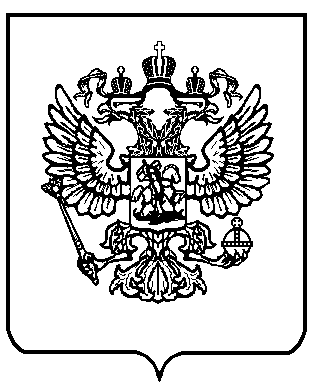 